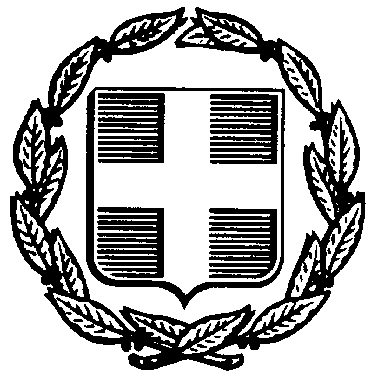 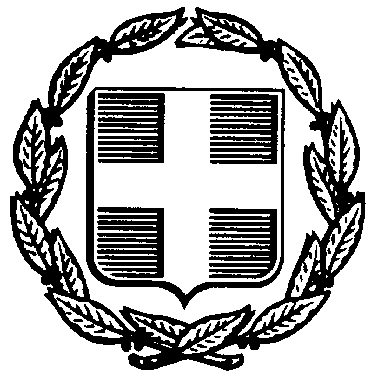 ΠΡΟΚΗΡΥΞΗ 2/ΜΕΡΗΣ ΕΚΠΑΙΔΕΥΤΙΚΗΣ ΕΚΔΡΟΜΗΣ ΣΤΟ ΕΣΩΤΕΡΙΚΟ ΤΗΣ ΧΩΡΑΣ ΣΤΟ ΠΛΑΙΣΙΟ ΤΟΥ ΠΕΡΙΒΑΛΛΟΝΤΙΚΟΥ ΠΡΟΓΡΑΜΜΜΑΤΟΣ  «Η ΑΝΑΠΤΥΞΗ ΤΗΣ ΜΑΘΗΜΑΤΙΚΗΣ ΣΚΕΨΗΣ ΣΤΟ ΠΕΡΙΒΑΛΛΟΝ ΤΩΝ ΑΡΧΑΙΩΝ ΠΟΛΕΩΝ»ΠΑΡΑΤΗΡΗΣΕΙΣ:Η προσφορά κατατίθεται κλειστή σε έντυπη μορφή (όχι με email ή fax) στο σχολείοΜε κάθε προσφορά κατατίθεται από το ταξιδιωτικό γραφείο και Υπεύθυνη Δήλωση ότι διαθέτει βεβαίωση συνδρομής των νομίμων προϋποθέσεων λειτουργίας τουριστικού γραφείου, η οποία βρίσκεται σε ισχύ.Ο Διευθυντής							Εμμ. Ριτσατάκης1ΣΧΟΛΕΙΟ2ο ΓΥΜΝΑΣΙΟ ΜΕΛΙΣΣΙΩΝ2ΠΡΟΟΡΙΣΜΟΣΗΜΕΡΟΜΗΝΙΑ ΑΝΑΧΩΡΗΣΗΣ-ΕΠΙΣΤΡΟΦΗΣ6/3-7/3/2019 : ΔΕΛΦΟΙ-ΑΜΦΙΣΣΑ3ΠΡΟΒΛΕΠΟΜΕΝΟΣ ΑΡΙΘΜΟΣ ΣΥΜΜΕΤΕΧΟΝΤΩΝΕΚΠ/ΚΟΙ : 2ΜΑΘΗΤΕΣ : 21-224ΜΕΤΑΦΟΡΙΚΟ ΜΕΣΟ/ΠΡΟΣΘΕΤΕΣ ΠΡΟΔΙΑΓΡΑΦΕΣΤΟΥΡΙΣΤΙΚΟ ΛΕΩΦΟΡΕΙΟΣΥΝΟΔΟΣ ΠΡΑΚΤΟΡΕΙΟΥ5ΚΑΤΗΓΟΡΙΑ ΚΑΤΑΛΥΜΑΤΟΣ-ΠΡΟΣΘΕΤΕΣ ΠΡΟΔΙΑΓΡΑΦΕΣ (ΜΟΝΟΚΛΙΝΑ/ΔΙΚΛΙΝΑ/ΤΡΙΚΛΙΝΑ-ΠΡΩΙΝΟ Ή ΗΜΙΔΙΑΤΡΟΦΗ)ΔΙΑΜΟΝΗ ΣΕ ΞΕΝΟΔΟΧΕΙΟ 4*ή 5*ΣΤΟΥΣ ΔΕΛΦΟΥΣ  ΜΕ ΠΡΩΙΝΟ ΚΑΙ ΒΡΑΔΥΝΟ ΕΝΤΟΣΜΟΝΟΚΛΙΝΑ ΕΚΠ/ΚΩΝΔΙΚΛΙΝΑ ή ΤΡΙΚΛΙΝΑ ΜΑΘΗΤΩΝΌλα τα δωμάτια να βρίσκονται συγκεντρωμένα μαζί.6ΛΟΙΠΕΣ ΥΠΗΡΕΣΙΕΣ (ΠΡΟΓΡΑΜΜΑ,ΠΑΡΑΚΟΛΟΥΘΗΣΗ ΕΚΔΗΛΩΣΕΩΝ,ΕΠΙΣΚΕΨΗ  ΧΩΡΩΝ, ΓΕΥΜΑΤΑ κ.τ.λ)ΕΠΙΣΚΕΨΕΙΣ ΣΤΟΥΣ ΠΑΡΑΚΑΤΩ ΠΡΟΟΡΙΣΜΟΥΣ :ΤΕΤΑΡΤΗ 6/3/2019 : ΛΙΒΑΔΕΙΑ, ΔΙΣΤΟΜΟ, ΑΡΑΧΟΒΑ, ΑΡΧΑΙΟΛΟΓΙΚΟΣ ΧΩΡΟΣ & ΜΟΥΣΕΙΟ ΔΕΛΦΩΝ-ΓΑΛΑΞΙΔΙΠΕΜΠΤΗ 7/3/2019 : ΑΜΦΙΣΣΑ, ΓΑΛΑΞΙΔΙ, ΝΑΥΠΑΚΤΟΣ7ΑΣΦΑΛΙΣΗ ΕΥΘΥΝΗΣ ΔΙΟΡΓΑΝΩΤΗΝΑΙ8ΣΥΝΟΛΙΚΗ ΤΙΜΗ ΟΡΓΑΝΩΜΕΝΟΥ ΤΑΞΙΔΙΟΥ+ Φ.Π.Α.ΝΑΙ9ΕΠΙΒΑΡΥΝΣΗ ΑΝΑ ΜΑΘΗΤΗ +Φ.Π.Α.ΝΑΙ10ΚΑΤΑΛΗΚΤΙΚΗ ΗΜΕΡΟΜΗΝΙΑ ΥΠΟΒΟΛΗΣ ΠΡΟΣΦΟΡΩΝΤΡΙΤΗ 19/12/2019 12.0011ΗΜΕΡΟΜΗΝΙΑ ΚΑΙ ΩΡΑ ΑΝΟΙΓΜΑΤΟΣ ΠΡΟΣΦΟΡΩΝΤΡΙΤΗ 19/12/2019 12.1512ΥΠΕΥΘΥΝΗ ΔΗΛΩΣΗ ΤΟΥ ΤΟΥΡΙΣΤΙΚΟΥ ΓΡΑΦΕΙΟΥ ΟΤΙ ΔΙΑΘΕΤΕΙ ΒΕΒΑΙΩΣΗ ΣΥΝΔΡΟΜΗΣ ΤΩΝ ΝΟΜΙΜΩΝ ΠΡΟΥΠΟΘΕΣΕΩΝ ΛΕΙΤΟΥΡΓΙΑΣ ΤΟΥΡΙΣΤΙΚΟΥ ΓΡΑΦΕΊΟΥ ΣΕ ΙΣΧΥΝΑΙ13ΑΣΦΑΛΙΣΗ ΓΙΑ ΙΑΤΡΟΦΑΡΜΑΚΕΥΤΙΚΗ ΠΕΡΙΘΑΛΨΗ ΚΑΙ ΠΡΟΣΘΕΤΗ ΑΣΦΑΛΙΣΗ ΓΙΑ ΚΑΛΥΨΗ ΕΞΟΔΩΝ ΣΕ ΠΕΡΙΠΤΩΣΗ ΑΤΥΧΗΜΑΤΟΣ Η ΑΣΘΕΝΕΙΑΣΝΑΙ